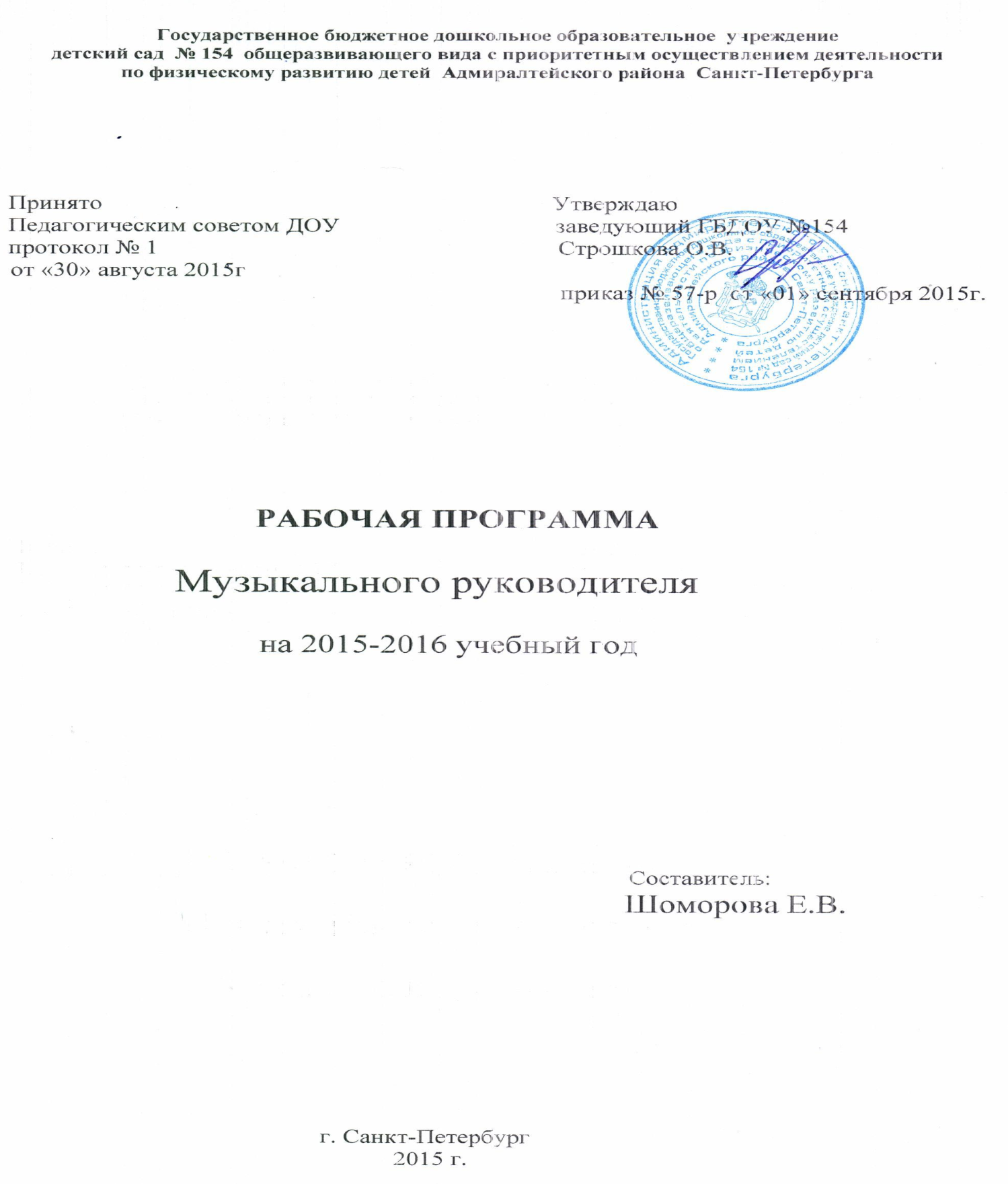 СОДЕРЖАНИЕЦЕЛЕВОЙ РАЗДЕЛПояснительная запискаЗа короткий срок в системе  музыкального воспитания дошкольников появилось  много нового. Нам предлагают большое количество программ по музыкальному воспитанию дошкольников, образовательных технологий. Изменились дети и родители. А главное, изменились требования к содержанию и  организации музыкального воспитания. На современном этапе педагогическая деятельность  требует обращения музыкального руководителя к новым формам работы с детьми. Ориентиром  в этом направлении является ФГОС ДО,  который устанавливает нормы и правила, обязательные при реализации основной образовательной программы (ООП) ДО,  определяющие новое представление о содержании и организации музыкального воспитания. Определение ценностных ориентиров:Развитие ценностных отношений личности с целью интеграции ее в национальную и мировую культуру;Развитие деятельностных и коммуникативных качеств личности, обеспечивающих ее развитие и самореализацию;Формирование у воспитанников адекватной современному уровню знаний картины мира.Данная программа воспитательно-образовательной деятельности  музыкального руководителя  государственного бюджетного дошкольного образовательного учреждения детского сада № 154 общеразвивающего вида с приоритетным осуществлением деятельности по физическому развитию детей Адмиралтейского района города Санкт-Петербурга (далее ГБДОУ № 154) составлена в соответствии с требованиями ФГОС на основе парциальной программы музыкального воспитания «Ладушки», авторов И. Новоскольцевой и И, Каплуновой (издательство «Композитор» г.Санкт-Петербург» 2000), и   в соответствии нормативно - правовыми документами:Законом Российской Федерации от 10.07.1992 № 3266-1 «Об образовании»;Уставом ГБДОУ д/с № 154 общеразвивающего вида Адмиралтейского района города Санкт-Петербурга;Санитарно-эпидемиологическими правилами и нормативами СанПиН 2.4.1.2731-10 «Санитарно-эпидемиологические требования к устройству, содержанию и организации режима работы дошкольных образовательных учреждений» от 20.12.2010;Письмом министерства образования Российской Федерации от 14.03.2000 № 65/23-16 «О гигиенических требованиях к максимальной нагрузке на детей дошкольного возраста в организованных формах обучения»;Приказом министерства образования и науки Российской Федерации от 17.10.2013г.  № 1155 «Об утверждении федерального государственного стандарта дошкольного образования»;Основной общеобразовательной  программой дошкольного образования  ГБДОУ д/с № 154;В дошкольной педагогике музыка рассматривается как ничем не заменимое средство развития у детей эмоциональной отзывчивости на все доброе и прекрасное, с которыми они встречаются в жизни. Музыкальное воспитание в ДОУ осуществляется на основе примерной основной общеобразовательной программы дошкольного образования  «От рождения до школы» Н.Е. Вераксы, Т.С. Комаровой, М.А. Васильевой  и парциальной программы «Ладушки» И. Каплуновой, И. Новоскольцевой.Парциальная  программа «Ладушки» представляет собой оригинальную разработку системы музыкальных занятий с дошкольниками. Она учитывает психологические особенности детей, строится на принципах внимания к потребностям и реакциям детей, создания атмосферы доверия и партнерства в музицировании, танцах, играх. Парциальная программа «Ладушки» отличается творческим, профессиональным подходом к развитию музыкальных способностей детей, их образного мышления, и развитию личности. Программа «Ладушки» представляет собой качественно разработанный оригинальный продукт, позволяющий эффективно осуществлять комплексное всестороннее музыкальное воспитание и развитие ребенка: от восприятия музыки к ее исполнительству, доступными дошкольнику средствами, и к творчеству.Данная программа разработана с учетом  основных принципов, требований к организации и содержанию различных видов музыкальной деятельности в ДОУ, а так же  возрастных особенностей детей. Программа разработана в соответствии с ФГОС.В программе сформулированы и конкретизированы задачи по музыкальному воспитанию для детей от 2-х до 7-ми лет.1.2.Цель и задачи программыЦель: Введение ребенка в мир музыки с радостью и улыбкой. Задачи:Подготовить воспитанников к восприятию музыкальных образов и представлений.Заложить основы гармонического развития:развитие слуха – научиться слышать и слушать самого себя, окружающий мир, отделять негативную аудиальную информацию от позитивной, дать представление об энергетическом происхождении звуков, шумов, музыки в природеразвитие вниманияразвитие чувства ритмаразвитие индивидуальных музыкальных способностейПриобщить воспитанников к русской народно-традиционной и мировой  музыкальной культуре.Подготовить воспитанников к освоению приемов и навыков в различных видах музыкальной деятельности (игра на музыкальных инструментах)Развивать коммуникативные способности.Познакомить воспитанников с многообразием музыкальных форм и жанров.Использовать  гармонизирующее  действие музыки на психическое расслабление воспитанника.1.3 Принципы и подходы к формированию программы- Создание непринужденной и доброжелательной обстановки на занятиях.- Учет возрастных особенностей воспитанников.- Гендерный подход  к используемому репертуару.- Последовательное усложнение поставленных задач.- Принцип преемственности.- Принцип положительной оценки.- Соотношение используемого материала с природным и светским календарем.- Соотношение с тематическим планированием ООП ДО.1.4. Возрастные индивидуальные особенности контингента детей, воспитывающихся в образовательном учрежденииРанний возраст (с 1,6 до 3 лет)На третьем году жизни дети становятся самостоятельнее; совершенствуются восприятие, речь, начальные формы произвольного поведения; совершенствуются зрительные и слуховые ориентировки, что позволяет детям безошибочно выполнять ряд заданий; различать мелодии, петь. Для детей этого возраста характерна несознательность мотивов, импульсивность и зависимость чувств и желаний от ситуации. Дети легко заражаются эмоциональным состоянием сверстников.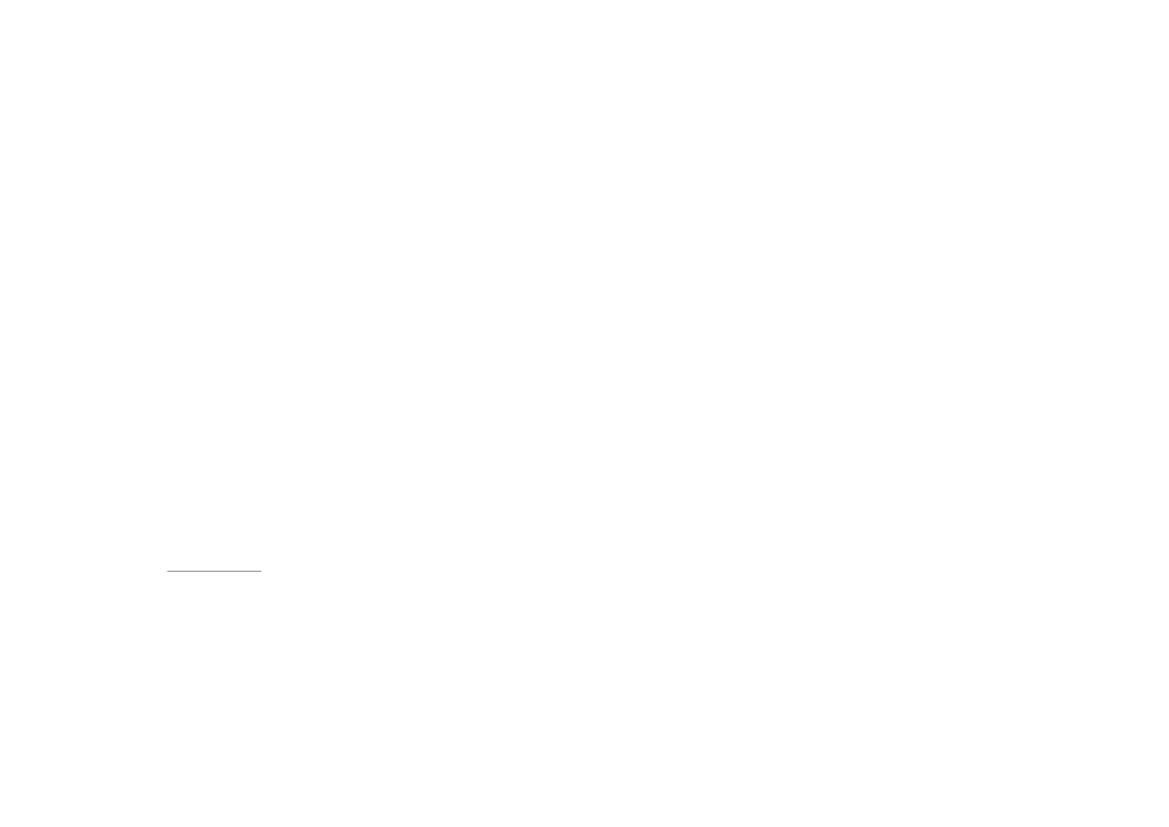 Вторая младшая группа (от 3 до 4 лет)В младшем дошкольном возрасте развивается перцептивная деятельность. Дети от использования предэталонов, переходят к культурно-выработанным средствам восприятия. Развиваются память и внимание: узнают знакомые песни, различают звуки на высоте. Продолжает развиваться наглядно-действенное мышление.Средняя группа (от 4 до 5 лет)Основные достижения возраста связаны с совершенствованием восприятия, развитием образного мышления и воображения, развитием памяти, внимания, речи. Продолжает развиваться у детей интерес к музыке, желание её слушать, вызывать эмоциональную отзывчивость при восприятии музыкальных произведений. Обогащаются музыкальные впечатления, способствующие дальнейшему развитию основ музыкальной культуры.Старшая группа (от 5 до 6 лет)В старшем дошкольном возрасте продолжает развиваться эстетическое восприятие, интерес, любовь к музыке, формируется музыкальная культура на основе знакомства с композиторами, с классической, народной и современной музыкой. Продолжают развиваться музыкальные способности: звуковысотный, ритмический,тембровый, динамический слух, эмоциональная отзывчивость и творческая активность.Подготовительная группа (от 6 до 7 лет)В этом возрасте продолжается приобщение детей к музыкальной культуре. Воспитывается художественный вкус, сознательное отношение к отечественному музыкальному наследию и современной музыке. Совершенствуется звуковысотный, ритмический, тембровый, динамический слух. Продолжают обогащаться музыкальные впечатления детей, вызывается яркий эмоциональный отклик при восприятии музыки разного характера. Продолжает формироваться певческий голос, развиваются навыки движения под музыку.1.5. Интеграция с другими образовательными областямиОбразовательная область «Социально-коммуникативное развитие» «Социализация»за счет развития игровой деятельности детей (подвижные, театрализованные, дидактические); приобщения к элементарным общепринятым нормам (музыкальной культуре) и правилам взаимоотношения со сверстниками и взрослыми; формирования гендерной, семейной, гражданской принадлежности, патриотических чувств, чувства принадлежности к мировому сообществу. «Безопасность»за счет формирования основ безопасности (правила поведения в саду, на занятии, при передвижении) .Образовательная область «Познавательное  развитие»за счет сенсорного развития;формирования элементарных математических представлений;формирования целостной картины мира, расширение кругозора детей (музыкальными произведениями, знакомство с театром, драматизацией, ознакомление с временами года) . Образовательная область « Речевое развитие» «Развитие речи»за счет развития свободного общения со взрослыми и детьми (культура общения) ;расширения словарного запас детей, умения вести диалог, отвечать на вопросы.«Чтение художественной литературы»за счет формирования интереса к художественному слову (потешки, стихи, сказки) .приобщения к словесному искусству, развития художественного восприятия и эстетического вкуса (чтение наизусть стихов, потешек)Образовательная область «Художественно-эстетическое развитие»« Приобщение к искусству»Приобщение к народному искусству( словесному, музыкальному, изобразительному, театральному, к архитектурному) через ознакомление с лучшими образцами отечественного и мирового искусства;Формирование элементарных представлений о видах  и жанрах искусства, средства выразительности в различных видах искусства.« Изобразительная деятельность»Воспитание эмоциональной отзывчивости при восприятии произведений изобразительного искусства (показ репродукций с музыкальным сопровождением)Образовательная область «Физическое развитие»« Формирование начальных представлений о здоровом образе жизни»воспитания культурно-гигиенических навыков (опрятность);формирования начальных представлений о здоровом образе жизни (знание частей тела, бережное отношение к здоровью). «Физическая культура»за счет развития физических качеств (скоростных, гибкости, координации);накопления и обогащения двигательного опыта детей под музыку (овладение основными движениями) ; формирования у воспитанников потребности в двигательной активности1.6. Планируемые результаты освоения программыЦелевые ориентиры:Результатом реализации  программы по музыкальному  развитию дошкольников следует считать:- сформированность эмоциональной отзывчивости на музыку;-умение передавать выразительные музыкальные образы;-восприимчивость и передачу в пении, движении основных средств выразительности музыкальных  произведений;-сформированность двигательных навыков и качеств (координация, ловкость и точность движений, пластичность);-умение передавать игровые образы, используя песенные, танцевальные импровизации;-проявление активности, самостоятельности и творчества в разных видах музыкальной деятельности.2. СОДЕРЖАТЕЛЬНЫЙ РАЗДЕЛ2.1. Содержание образовательной работы с детьмиОсобенности осуществления образовательного процесса.Формы проведения занятий:1.Традиционное2.Комплексное3.Интегрированное4. ДоминантноеСтруктура музыкального занятия:(структура занятий может варьироваться в соответствии с усвоением материала детьми)1.музыкально – ритмические движения2.развитие чувства ритма, музицирование,3.пальчиковая гимнастика4.слушание, импровизация5.распевание, пение6.пляски, хороводы7. игры.Наглядный и дидактический материал, используемый на занятиях:качественная аудиозапись музыкииллюстрации и репродукциималые скульптурные формыдидактический материалигровые атрибутымузыкальные инструменты«живые игрушки» (воспитатели или воспитанники, одетые в костюмы)Условия реализации программы:1.Создание предметно-развивающей среды: Обеспечивает максимальную реализацию образовательного потенциала пространства;Предоставляет возможность общения в совместной деятельности детей и взрослых и возможность уединения;Способствует реализации образовательной программы;Строится с учетом национально-культурных и климатических условий;Должна быть содержательно-насыщенной, трансформируемой, полифункциональной, вариативной, доступной и безопасной.2.Программа по музыкальному образованию, опираясь на вариативную комплексную программу, предполагает проведение музыкальных  занятий 2 раза в неделю в каждой возрастной группе, с учетом  алгоритма проведения музыкальных занятий. Исходя из календарного года (с 1 сентября текущего по 31 мая) количество часов, отведенных на музыкальные занятия, будет равняться 72 часам для каждой возрастной группы. Индивидуальная работа и развлечения с детьми проводится во второй половине дня. Музыка используется в режимных моментах.2.2. Первая младшая группаЗадачи музыкального развития воспитанников1,6 -3 летРазвивать интерес к музыке, желание слушать народную и классическую музыку, подпевать, выполнять простейшие танцевальные движения. Развивать умение внимательно слушать спокойные и бодрые песни, музыкальные пьесы разного характера, понимать о чем (о ком) поется эмоционально реагировать на содержание. Развивать умение различать звуки по высоте (высокое и низкое звучание колокольчика, фортепьяно, металлофона).Вызывать активность детей при подпевании и пении. Развивать умение подпевать фразы в песне (совместно с воспитателем). Постепенно приучать к сольному пению.Развивать эмоциональность и образность восприятия музыки через движения. Продолжать формировать способность воспринимать и воспроизводить движения, показываемые взрослым (хлопать, притопывать ногой, полуприседать, совершать повороты и т и т д.)Формировать умение начинать движение с началом музыки и заканчивать с ее окончанием; передавать образы (птичка летает, зайка прыгает, мишка косолапый идет). Совершенствовать умение выполнять плясовые движения в кругу, врассыпную, менять движения с изменением характера музыки или содержания песни.Перспективное планирование работы по музыкальному развитию с детьми 1,6-3 летПродолжительность занятия в 1 младшей группе 10 минут.Количество НОД в неделю 2.Планирование см. приложение.Ожидаемый результат усвоения программы: К концу года дети должны уметь: Музыкально-ритмические движения: исполнить знакомые движения под музыку, двигаться в соответствии с характером музыки, начинать движения одновременно с музыкой:Слушание:  узнавать знакомые мелодии;Пение:  вместе с педагогом подпевать музыкальные фразы.Пляски, игры, хороводы:   уметь хорошо ориентироваться в пространстве, выполнять простейшие танцевальные движения, танцевать с предметами.2.3.Вторая младшая группаЗадачи музыкального развития воспитанниковчетвёртого года жизниРазвивать музыкальное мышление (осознание эмоционального содержания музыки). Накапливать опыт восприятия произведений мировой музыкальной культуры. Побуждать воспитанников выражать свои музыкальные впечатления в исполнительской и творческой деятельности. Узнавать знакомые музыкальные произведения и песни.Уметь менять движения соответственно двух частной формы музыки и силе звучания (громко – тихо). Выполнять образные движения (идёт медведь, крадётся кошка и т.д.) Реагировать на начало звучания музыки и её окончание. Самостоятельно двигаться в соответствии со спокойным и бодрым характером музыки. Выполнять танцевальные движения: прямой галоп, движения в паре, притопывание попеременно ногами и одной ногой, пружинка. Выполнять движения с предметами (платочки, флажки, ленточки).Петь, не отставая, не опережая друг друга. Петь протяжно, чётко произнося слова. Замечать изменения в звучании мелодии. Различать звуки по высоте (в пределах октавы, септимы), тембр 2 –3 музыкальных инструментов.Знать музыкальные инструменты: барабан, ложки, бубен, треугольник, погремушка.Перспективное планирование работы по музыкальному развитию с детьми 3-4 летПродолжительность занятия во 2-ой младшей группе 15 минутКоличество НОД в неделю 2Планирование см. приложение.Ожидаемый результат усвоения программы: К концу года дети должны уметь Музыкально-ритмические движения: исполнить знакомые движения под музыку; Развитие чувства ритма: правильно извлекать звуки из простейших музыкальных инструментов, правильно отхлопать простейшие ритмы;Слушание:  слушать небольшие музыкальные произведения до конца, узнавать их, определять жанр – песня, танец, марш, отвечать на вопросы педагога, определять на слух темп музыки (быстро-медленно), динамику (громко-тихо), характер (весело-грустно);Пение:   петь слаженно, начиная и заканчивая пение вместе с музыкой, внимательно прослушивать вступление и проигрыш, узнавать знакомую песню. Пляски, игры, хороводы:   уметь хорошо ориентироваться в пространстве, выполнять простейшие танцевальные движения, танцевать с предметами, выразительно передавать игровой образ, не стесняться выступать по одному, уметь самостоятельно  использовать знакомы движения в творческой пляске.2.4. Средняя группаЗадачи музыкального развития воспитанниковпятого года жизниВызывать и поддерживать интерес к музыке, развивать музыкально – эстетические потребности, начало вкуса. Побуждать к оценке музыки (эмоциональной, словесной). Развивать творческое воображение (образные высказывания  о музыке). Учить внимательно, слушать музыкальное произведение, чувствуя его характер. Узнавать музыкальное произведение по музыкальному отрывку. Различать звуки  (регистры) по высоте. Петь протяжно, подвижно, чётко произносить слова. Чисто интонировать мелодию песни, вместе начинать и заканчивать пение.Выполнять движения отвечающие характеру музыки, самостоятельно меняя их в соответствии с двух частной формой музыкального произведения.Выполнять танцевальные движения: пружинку, поскоки, движения парами по кругу, кружиться по одному и парах, притопы и пере топы, выставление каблучка, носочка.Воспитывать интерес к музицированию. Уметь играть на металлофоне на одном или двух звуках, играть в шумовом оркестре на различных инструментах (деревянные ложки, бубны, треугольники, трещотки, коробочки и т.д.).Развивать творческую активность детей, уметь инсценировать совместно с воспитателем песни, игровые образы. Перспективное планирование работы по музыкальному развитию с детьми 4-5 летПродолжительность занятия в средней группе 20 минут.Количество НОД в неделю – 2.Планирование см. приложение.Ожидаемый результат усвоения программы: К концу года дети должны уметь:Музыкально-ритмические  движения: уметь выполнять знакомые движения под незнакомую музыку, тем самым проявляя творчество.Развитие чувства ритма, музицирование: уметь пропеть простейший ритмический рисунок или сыграть его на любом музыкальном инструменте, уметь подобрать ритм к определенной картинке или картинку к ритму.Слушание:  уметь самостоятельно определять жанр музыки (танец, марш, песня), уметь различать двухчастную форму, уметь определять простыми словами характер произведения. Распевание, пение:  узнавать песню по вступлению, а так же по любому отрывку, по  мелодии, сыгранной или спетой без слов, уметь начинать и заканчивать пение с музыкой, придумывать  мелодии на небольшие фразы, аккомпанировать себе на музыкальных инструментах.Пляски, игры, хороводы: дети должны хорошо усвоить простейшие танцевальные движения и уметь самостоятельно их выполнять в творческих плясках, уметь выполнять солирующие роли, уметь выразить в движении образы героев игр и хороводов. Начинать и заканчивать движение с началом и окончанием музыки.2.5. Старшая группаЗадачи музыкального развития детей шестого года жизниРасширять знания детей о музыке. Накапливать опыт восприятия произведений мировой культуры разных эпох и стилей, народной музыке. Вызывать сопереживания музыке, проявления эмоциональной отзывчивости. Различать жанры музыки: марш, песня, танец. Различать части музыкального произведения: вступление, проигрыш, заключение, припев, запев. Развивать звуковысотный, ритмический, тембровый, динамический слух. Петь выразительно без напряжения плавно, лёгким звуком в диапазоне ре 1 октавы – ля(до) 2 октавы, брать дыхание перед началом песни и между музыкальными фразами, произносить отчётливо слова, точно вступать и заканчивать песню.Уметь ритмично двигаться в соответствии с различным характером и динамикой музыки, самостоятельно менять движения в соответствии с двух, трёх частной формой музыки и музыкальными фразами.Выполнять танцевальные движения: поочерёдное выбрасывание ног в прыжке, полуприседание с выставлением ноги на пятку, шаг на всей ступне на месте, с продвижением вперёд и в кружении, боковой галоп, переменный шаг, приставной шаг.Развивать интерес к игре на музыкальных инструментах. Играть в     оркестре на различных инструментах. Закрепить навык игры на  металлофоне (сольное, ансамблевое исполнение). Развивать   творческое воображение при игре на нетрадиционных музыкальных  инструментах.Самостоятельно инсценировать содержание песен, хороводов. Действовать самостоятельно, не подражая, друг другу, развивать   творческую активность детей.Перспективное планирование работы по музыкальному развитию с детьми 5-6 летПродолжительность занятия в  группе комбинированной направленности -25 минут.Количество НОД в неделю – 2.Планирование см. приложение.Ожидаемый результат усвоения программы:К концу года дети должны уметь:Музыкально- ритмические движения:Уметь различать двух частную неконтрастную музыкуСамостоятельно менять движения по частям и музыкальным фразамУметь энергично ходить, легко бегать, ритмично прыгать, выполнять различные махи руками и выбрасывание ног, кружиться  под руку, выполнять «ковырялочку», притопы.Уметь использовать знакомые движения в творческих плясках, оценивать качество выполняемых движений.Развитие чувства ритма, музицирование:Дети должны узнавать песню, выложенную графическиСамостоятельно выложить и сыграть ритмический рисунок, изобразить ритмически свое имя.Исполнять простейшие импровизации на музыкальных инструментах.Слушание музыки:Усвоить понятие «жанровая музыка» и определять  на слух танец, марш, песню.Различать трехчастную контрастную и неконтрастную музыку.Уметь охарактеризовать  музыкальное произведение по динамике, тембровой окраске, ритму, темпу.Уметь отображать свои впечатления в рисунке.Пение:Узнавать знакомые песни по вступлению, по мелодии. Петь, соблюдая ритмический рисунок песни.Петь эмоционально, выразительно, передавая характер песни. Петь с динамическими оттенкамиПеть согласованно, всем вместе, подгруппами, по цепочке, соло, дуэтом. Правильно брать дыхание.Уметь слушать вступление и начинать петь сразу после его окончания.2.6. Подготовительная группаЗадачи  музыкального развития воспитанников седьмого года жизниФормировать  у  воспитанников музыкальную культуру: воспитывать интерес и любовь к музыке, обогащать музыкальные впечатления.Развивать эмоциональную отзывчивость, мышление, воображение дошкольников, активизировать проявления творчества.Знакомить детей с жанрами музыки. Развивать умение сравнивать произведения разных жанров, одного жанра, пьесы с одинаковыми или близкими названиями. Развивать способности слышать и выражать смену настроений, наиболее яркие, выразительные средства музыки, в движениях (в движениях рук, танцевальных, образных).Формировать навыки выразительных движений, творческие умения. Отражать в движениях умеренный, быстрый и медленный темп. Обучать лексике танцевальных движений: прямой галоп, пружинка, поскоки, выставление ноги на носок, на пятку, кружение по одному и в парах, перестроение из круга врассыпную и обратно, учить овладевать  движениями с предметами.  Знакомить с выразительными возможностями музыкальных инструментов (орган, инструменты симфонического оркестра, народного оркестра). Находить тембры музыкальных инструментов близкие по характеру звучащему произведению; ритмично и выразительно играть на музыкальных инструментах. Развивать звуковысотный, ритмический, тембровый, динамический слух.      4. Развивать певческий голос,  звукообразование, чистую интонацию. Формировать навыки самостоятельного пения, пения без       сопровождения, умение слушать друг друга, развивать песенное творчество. Инсценировать песни, сказки, создавать выразительные сценки, используя детский фольклор, игры-драматизации, психологические этюды.Перспективное планирование работы по музыкальному развитию с детьми 6-7 лет. Продолжительность занятия в подготовительной группе – 30 минут.Количество НОД в неделю - 2Планирование см. приложение.Ожидаемый результат усвоения программы:К концу года дети должны уметь:Музыкально- ритмические движения:Уметь различать трех частную неконтрастную музыкуСамостоятельно менять движения по частям и музыкальным фразамУметь энергично ходить, легко бегать, ритмично прыгать, выполнять различные махи руками и выбрасывание ног, кружиться  под руку, выполнять «ковырялочку», притопы.Уметь использовать знакомые движения в творческих плясках, оценивать качество выполняемых движений.Развитие чувства ритма, музицирование:Хорошо чувствовать ритм и уметь прохлопать его.Проиграть любое музыкальное произведение с заданным ритмическим рисунком.Уметь считывать ритмические рисунки с паузами.Играть в ансамбле на 2 –3 голоса, выдерживая свой ритмический рисунок.Слушание музыки:Различать народную и авторскую музыку. Узнавать по фрагменту любое произведение из «Времен года» Чайковского.Должны иметь представление о том, что такое балет и опера, кто такой композиторХорошо различать двух и трех частную форму произведения.Эмоционально воспринимать музыку и откликаться на нее.Уметь словесно выразить свое отношение к музыке, уметь фантазировать, музицировать на муз. инструментах.Различать звучание русских народных инструментов и симфонического оркестраПение:Петь выразительно, легким звукомУметь петь а капелла, в хоре, соло, в сопровождении детского оркестра.Активно проявлять себя в инсценировании  песен.Петь эмоционально, передавая характер мелодииУзнавать песню не только по вступлению но и по фрагмент2.7. Система педагогической диагностики (мониторинга) достижения детьми планируемых результатов освоения ООП ДОВ начале учебного года по результатам мониторинга определяется зона образовательных потребностей каждого воспитанника: высокому уровню соответствует зона повышенных образовательных потребностей, среднему уровню - зона базовых образовательных потребностей, низкому - зона риска. Соответственно осуществляется планирование образовательного процесса на основе интегрирования образовательных областей с учетом его индивидуализации.В конце учебного года делаются выводы о степени удовлетворения образовательных потребностей детей и о достижении положительной динамики самих образовательных потребностей.Для сбора конкретных диагностических данных педагог использует метод наблюдения. Данные наблюдения важны для определения уровня освоения детьми разных видов деятельности, формирования ее структуры, а также для определения общего хода его развития, эмоционального благополучия. Дополняются наблюдения свободным общением педагога с детьми, беседами, играми, рассматриванием картинок. Вместе с тем педагог проводит специально организованные диагностические занятия в период, определенный в Программе для мониторинга. В эти занятия включаются специально подобранные задания, позволяющие выяснить, насколько ребенок выполняет программные задачи.Полученные данные о развитии ребенка составляют информационную базу для мониторинговой процедуры, которая позволяет выявить уровень достижения каждым воспитанником, а также группой детей промежуточных результатов освоения Программы, динамику становления интегративных качеств.Планируемые промежуточные результаты освоения ПрограммыПромежуточные результаты освоения Программы формулируются в соответствии с Федеральными государственными требованиями через раскрытие динамики формирования интегративных качеств воспитанников в каждой возрастной период освоения Программы по всем направлениям развития детей.Методы мониторинга образовательного процессаВторая младшая группаСредняя группаСтаршая группаПодготовительная группа2.8. Организация и формы взаимодействия с родителями (законными представителями) воспитанниковОсновные направления взаимодействия с родителямиИзучение семьи и условий семейного воспитания,Пропаганда музыкального развития детей среди родителей,Активизация и коррекция музыкального развития в семье.Дифференцированная и индивидуальная работа с семьёй.Обобщение и распространение положительного опыта семейного воспитания.Формы  взаимодействияТестирование и анкетирование родителей и их детей.Педагогические консультации, доклады, лекции по вопросам музыкального развития ребёнка в семье, которые реализуются на родительских собраниях.Практические занятия в детском саду по ознакомлению с методами и приёмами музыкального развития детей.Круглые родительские столы.Совместные праздники, утренники детей и взрослых.Создание творческих групп родителей по организации для детей утренников, праздников, игр, развлечений.«Родительский день» индивидуальные консультации для родителей.Введение традицийСоздание домашней фонотеки.Планирование по работе с родителями см. приложение. 2.9. Взаимодействие со специалистамиВзаимосвязь музыкального руководителя с профильными специалистами:Перспективное планирование праздников и развлеченийдля детей дошкольного возрастаЦель: Формирование положительных эмоций у  дошкольников.Задачи:Формирование мотивации к  музыкальной деятельности через пение, движение, игру, творчество и музицирование.Формирование у детей мотивации к творчеству через театрализацию.Формирование мотивации к музыкальной деятельности через знакомство с художественно- выразительными особенностями народных инструментов.Знакомство детей с особенностями русских традиций и народных праздничных гуляний.Знакомство  детей с традициями игры на народных инструментах.Обогащение словарного запаса ребёнка.Перспективное планирование праздников и развлечений см. приложение.2.11. Перспективный план по национально-региональному компонентуРегиональный компонент реализуется на  основе программы "Город-сказка, город - быль". Авторы: О.В. Солнцева, Е.В. Коренева-Леонтьева. Программа рекомендована к использованию Комитетом по образованию Санкт-Петербурга, 2010 год. Данная программа используется в средних, старших и подготовительных группах. Целью программы является развитие интереса к культурному наследию Санкт-Петербурга у детей старшего дошкольного возраста. Программа включает в себя 3 модуля: "Сказки и были ближайшего окружения", "Сказки и были Санкт-Петербурга", "Традиции города и горожан", реализация которых осуществляется одновременно. Сквозные линии содержания программы отражают представления детей о художественных особенностях Санкт-Петербурга, которые можно проследить при ознакомлении с культурным наследием города. Программа определяет содержание и организацию образовательного процесса для детей дошкольного возраста. Ведущей формой организации совместной деятельности педагога с детьми является "Встреча с Санкт-Петербургом" с использованием компьютерной презентации и дидактической сказки/истории. Критериями оценки результативности освоения детьми содержания программы выступают показатели интереса детей к культурному наследию Санкт-Петербурга.Перспективный план см. в приложении.3. ОРГАНИЗАЦИОННЫЙ РАЗДЕЛ 3.1. Материально-техническое обеспечениеМузыкальный зал: Общая площадь спортивного зала для старших дошкольников– 64,0м Музыкально-спортивный зал: Общая площадь для младших дошкольников – 58.0м  Оборудование и инвентарь музыкального зала для детей. Для реализации музыкальной деятельности детей используются оборудование и инвентарь  в соответствии с возрастом ребенка. Музыкальный центр, пианино, подборка музыкальных дисков, музыкальные инструменты для детей, детские стульчики, стулья для взрослых, атрибуты к играм, атрибуты к танцам, декорации к музыкальным мероприятиям.Спецификацию оборудования музыкальных залов см. приложение.3.2. Организация образовательной деятельности по образовательной области «Музыка»Библиография:1. Приказ Министерства образования и науки Российской Федерации (Минобрнауки России) от 17 октября 2013 г. N 1155 г. Москва "Об утверждении федерального государственного образовательного стандарта дошкольного образования"2. Новоскольцева И., Каплунова И. Программа «Ладушки». С-Пб., 2000.3. Буренина А.И., Тютюнникова Т.Э. Программа музыкального развития «Тутти» СПб.: ООО РЖ «Музыкальная палитра» 2012г.4. Равчеева И.П. Настольная книга музыкального руководителя. Волгоград, изд. «Учитель» - 2014г.5. Бабаева Т.И., Березина Т.А., Акулова О.В. Детство. Примерная основная общеобразовательная программа дошкольного образования" 6. Буренина А.И. Журнал «Музыкальная палитра» №4 – 2013г. СПб.: ООО РЖ «Музыкальная палитра» 2013г.7. Справочник музыкального руководителя» № 2 – 2014г., ЗАО «МЦФЭР», М., - 2014г.8. Устав ИМБ ДОУ ДСКВ «Сказка» - 2014 г.9. Матвеева Р. «Анализ парциальных программ музыкального развития»10. Лобова А.Ф. Аудиальное развитие детей. Екатеринбург, 1998. 11. Костина Э.П. Диагностика музыкально – сенсорного развития детей 4 – 7 лет (выявление уровня восприятия основных свойств музыкальных звуков). Нижний Новгород, 199112.Корепанова М.В., Липчанская И.А. Контроль функционирования и развития ДОУ: методические рекомендации.-  М., 200313. Гончарова Е.В.  и др. Рабочая программа по музыке. Нижневартовск 2009.14. Интернет – ресурсы. Приложения№ п/пРаздел Страница 1.Целевой раздел 31.11.21.31.41.51.6Пояснительная запискаЦели и задачиПринципы и подходы к формированию программыВозрастные индивидуальные особенности контингента детей, воспитывающихся в образовательном учрежденииИнтеграция с другими образовательными областямиПланируемые результаты освоения программы3444562.Содержательный раздел62.1Содержание образовательной работы с детьми62.2Перспективное планирование работы по музыкальному развитию (1-ая младшая группа)72.3Перспективное планирование работы по музыкальному развития (2-ая младшая группа)82.4Перспективное планирование работы по музыкальному развитию (средняя группа)92.5Перспективное планирование работы по музыкальному развитию (старшая группа)102.6Перспективное планирование работы по музыкальному развитию (подготовительная группа)112.7Система педагогической диагностики (мониторинга) достижения детьми планируемых результатов освоения ООП ДО 122.8Организация и формы взаимодействия с родителями (законными представителями) воспитанников142.9Взаимодействие  со специалистами152.10Перспективное планирование праздников и развлечений для детей дошкольного возраста172.11Перспективное планирование по национально-региональному компоненту173Организационный раздел173.1Материально-техническое обеспечение173.2Организация образовательного процесса по образовательной области «Музыка»18Библиография 19Приложения20№Методы мониторингаОтветственный Сроки проведенияОбразовательная область «Музыка»1.НаблюдениеМузыкальный руководитель ВоспитательНачало уч. года – конец уч. года1.Слушает музыкальное произведение до конца2.Узнаёт знакомые песни3.Различает звуки по высоте (в пределах октавы)4.Замечает изменения в звучании (тихо-громко)5.Поёт, не отставая и не опережая других6.Умеет выполнять танцевальные движения: кружиться в парах, притопывать попеременно ногами, двигаться под музыку с предметами (флажки, листочки, платочки и т.п.)7.Различает и называет детские музыкальные инструменты (металлофон, барабан и др.)1.Узнает песни по мелодии2.Различает звуки по высоте (в пределах сексты-септимы)3.Может петь протяжно, четко произносить слова; вместе с другими детьми – начинать и заканчивать пение4.Выполняет движения, отвечающие характеру музыки, самостоятельно меняя их в соответствии с двухчастотной формой музыкального произведения5.Умеет выполнять танцевальные движения: пружинка, подскоки, движение парами по кругу, кружение по одному и в парах. Может выполнять движения с предметами (с куклами, игрушками, ленточками)6.Умеет играть на металлофоне простейшие мелодии на одном звуке1.Различает жанры музыкальных произведений (марш, танец, песня); звучание музыкальных инструментов (фортепиано, скрипка)2.Различает высокие и низкие звуки (в пределах квинты)3.Может петь без напряжения, плавно, легким звуком; отчетливо произносить слова, своевременно начинать и заканчивать песню; петь в сопровождении музыкального инструмента4.Может ритмично двигаться в соответствии с характером и динамикой музыки5.Умеет выполнять танцевальные движения (поочередное выбрасывание ног вперед в прыжке, полуприседание с выставлением ноги на пятку, шаг на всей стопе на месте, с продвижением вперед и в кружении)6.Самостоятельно инсценирует содержание песен, хороводов; действует, не подражая другим детям7.Умеет играть мелодии на металлофоне по одному и в небольшой группе детей1.Различает жанры музыкальных произведений (марш, танец, песня); звучание музыкальных инструментов (фортепиано, скрипка)2.Различает высокие и низкие звуки (в пределах квинты)3.Может петь без напряжения, плавно, легким звуком; отчетливо произносить слова, своевременно начинать и заканчивать песню; петь в сопровождении музыкального инструмента4.Может ритмично двигаться в соответствии с характером и динамикой музыки5.Умеет выполнять танцевальные движения (поочередное выбрасывание ног вперед в прыжке, полуприседание с выставлением ноги на пятку, шаг на всей стопе на месте, с продвижением вперед и в кружении)6.Самостоятельно инсценирует содержание песен, хороводов; действует, не подражая другим детям7.Умеет играть мелодии на металлофоне по одному и в небольшой группе детейФормы педагогического взаимодействияФормы педагогического взаимодействияФормы педагогического взаимодействияФормы педагогического взаимодействияФормы педагогического взаимодействияФормы педагогического взаимодействияФормы педагогического взаимодействияФормы педагогического взаимодействияРазличные формы деятельностиРазличные формы деятельностиРазличные формы деятельностиНОДНОДНОДМузыка в повседневной жизниМузыка в повседневной жизниКонсультации  для воспитателейПраздникиРазвлечения Групповая Подгрупповая Индивидуальная Режимные моментыСамостоятельная деятельность детейОбразовательная деятельность в режимных моментахНепосредственно образовательная деятельностьСамостоятельная деятельность детейИнтеграция с другими образовательными областямиСовместная деятельность с семьейИспользование музыки при проведение режимных моментов.Музыкальные подвижные игры.Ритмика и ритмопластика.Утренняя гимнастика под музыку.Привлечение внимания детей к разнообразным звукам в окружающем мире.Рассматривание иллюстраций, фотографий.Музыкальные досуги и праздники.Встречи с интересными людьми.Музыкально-театрализованные игры и представления.Концерты-импровизации.Слушание соответствующей возрасту народной, классической, детской музыки.Экспериментирование со звуками.Игра на детских музыкальных инструментах.Шумовой оркестр.Музыкальные упражнения.Двигательные, пластические, танцевальные этюды, танцы.Ритмика, ритмопластика, логоритмика.Попевки,  распевки, совместное и индивидуальное исполнение песен.Беседы по содержанию песен.Драматизация песен.Беседы интегративного характера.Беседы элементарного музыковедческого содержания.Музыкальные и музыкально-дидактические игры.Музыкально-театрализованные игры и представления.Творческие задания и импровизации.Интегративная детская деятельность.Слушание музыкальных сказок, детских песен.Самостоятельное музицирование (пение, танцы).Игра на детских музыкальных инструментах.Музыкально-дидактические игры.«Физическая культура» (развитие физических качеств в музыкально-ритмической деятельности).«Коммуникация» (развитие свободного общения со взрослыми и детьми по поводу музыки).«Познание» (расширение представлений детей о музыке как виде искусства).«Социализация» (формирование первичных представлений о себе, своих чувствах и эмоциях, а также  окружающем мире в части культуры и музыкального искусства).«Художественное творчество» (использование средств продуктивных видов деятельности для обогащения  содержания области «Музыка», закрепления результатов восприятия музыки).«Физическая культура» (использование музыкальных произведений в качестве музыкального сопровождения двигательной активности).«Чтение художественной литературы» (использование музыкальных произведений как средства обогащения  и усиления эмоционального восприятия художествен-ных произведений).Вовлечение родителей в образовательный процесс ДОУ:«Гость группы» (встречи с интересными людьми: композиторами, музыкантами, исполнителями песен).Совместные музыкальные досуги и праздники, музыкально-театрализованные представления.Фестивали (народного музыкального искусства, творчества детских композиторов и др.)Маршруты выходного дня (театры, кружки, студии).Тематические музыкально-литературные гостиные («С днем рожденья, Санкт-Петербург», «Унылая пора – очей очарованье» и др.)  Психолого-педагогическое просвещение через организацию активных форм взаимодействия:Вечера вопросов и ответов.